GRUPO DE TOLEDODE LA RADIALIDAD A LA REDNUEVAS PERSPECTIVAS PARA EL ANÁLISIS, EL PLANEAMIENTO Y EL GOBIERNO DEL TERRITORIO IBÉRICOBarcelona-Vic-Manlleu, 20-21 de abril 2018PROGRAMA DEFINITIVOIntroducciónEl encuentro tendrá por objetivo reflexionar sobre la realidad territorial ibérica, así como aportar elementos de utilidad para su planeamiento y gobierno. Nuestro grupo ya abordó la crisis territorial y de gobernanza en España en el encuentro celebrado en Toledo el año 2013, en el que se aportaron materiales aportados relativos a los recursos, la equidad territorial, las infraestructuras, la realidad lingüística y cultural y la reforma del Estado en el contexto europeo. Las  reflexiones académicas recogidas y publicadas en aquel momento ya ofrecían elementos que indicaban la necesidad de abordar de manera impostergable los problemas existentes. Cinco años más tarde, la crisis del modelo territorial del Estado se ha hecho más profunda, hasta el punto de suscitar preocupación no solo en España sino en el conjunto de Europa. Los problemas que en este momento se encuentran sobre la mesa no son, en modo alguno, solo geográficos, pero son también geográficos. En este contexto, resulta inexcusable intentar de nuevo de aportar, con la modestia que es del caso, elementos de reflexión que puedan contribuir a gestionar los conflictos existentes. Se debe tratar, claro está, de aportaciones académicas, que, sin rehuir el compromiso crítico con la realidad, ofrezcan análisis y propuestas para el tratamiento y la superación de la problemática territorial existente. TemáticaEl debate tendrá por objeto abordar el análisis y el gobierno del territorio a partir de perspectivas relacionales, basadas en visiones policéntricas y interseccionales de las realidades territoriales ibéricas. En concreto, el debate se articulará a partir de cuatro ejes: Del estado-nación a la gobernación multi-nivel. Nuevas perspectivas para el gobierno del territorio.De la homogeneización a la diversidad. Nuevas perspectivas para la comprensión y el fortalecimiento de la realidad lingüística y cultural. De la radialidad a la red. Nuevas perspectivas para el análisis, la construcción y la gestión de las infraestructuras. De la centralización a la policentralidad. Nuevas perspectivas para el análisis y la gestión del sistema urbano y las grandes ciudades Cada uno de los temas se abrirá con una breve ponencia de 30 minutos, que será seguida de varias aportaciones de 10 minutos cada una como forma de abrir el debate general. Sería conveniente que los participantes que lo deseen indiquen sobre qué tema quieren hacer una intervención para acabar de configurar el orden de las intervenciones. ProgramaEl encuentro tendrá lugar en dos jornadas, la primera dedicada al debate y la segunda al trabajo de campo. La jornada del Viernes día 20 de abril se celebrará en Barcelona (en la Universitat de Barcelona o en otro lugar a determinar). El trabajo de campo del día 21 de abril tratará de combinar una aproximación a los barrios más desfavorecidos de Barcelona con una visita a la comarca de Osona. Así, se visitará en primer lugar el barrio de la Trinitat Nova, en Nou Barris, una de las áreas con menor nivel de renta de la ciudad, donde se está desarrollando el Pla de Barris que impulsa el ayuntamiento barcelonés. A continuación viajaremos hasta Vic donde visitaremos la ciudad y, por la tarde, a Manlleu, para conocer el barrio de l’Erm, objeto de intervención de la Llei de Barris en el período 2004-2010.Así, el encuentro se desarrollará con arreglo al programa que a continuación se indica:  Con el apoyo de: 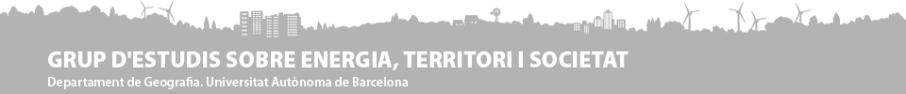 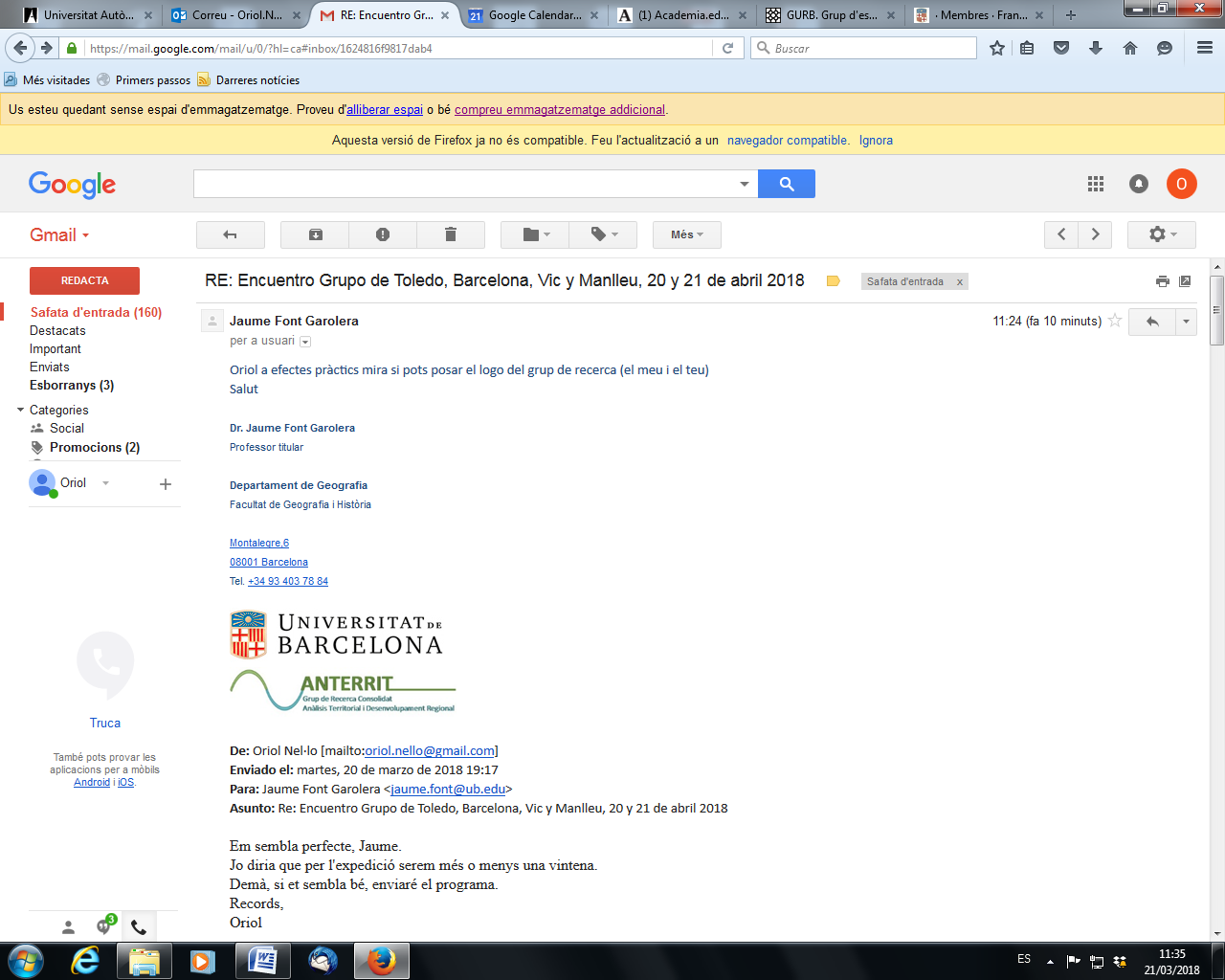 VIERNES, 20 DE ABRIL 20189.30h. Inicio de la Jornada. Objetivos y programa del Encuentro. 10h. PRIMERA SESIÓNPonencia: Del Estado-nación a la gobernanza multi-nivel. Joan Romero, Universitat de València.Aportaciones: Clientelismo, electoralismo y populismo. Obstáculos para el gobierno del territorio. Un problema escalar. María Luisa Gómez, Universidad de Málaga. Propuesta de unidades Operativas supramunicipales, para los 8,125 municipios españoles. Guillermo Morales. Universidad Carlos IIICooperación territorial en espacios de frontera: una contraposición crítica entre un caso interno y uno externo en los márgenes de Galicia. Juan Manuel Trillo y Valerià Paul, Universidade de Santiago de Compostela. 						11.30h. Pausa12h. SEGUNDA SESIÓNPonencia:De la homogeneización a la diversidad. Ponente: Onofre Rullan, Universitat Illes BalearsAportaciones: Lenguas, culturas y territorios. Josep Oliveras, Universitat Rovira i Virgili. 	Patrimonializaciones de los territorios. Una cuestión de miradas y de escalas. Rocío Silva Pérez, Universidad de Sevilla. Construyendo los discursos nacionales a partir de monumentos emblemáticos: semejanzas y diferencias entre el patrimonio español y el catalán. Rubén Lois, Universidade de Santiago de Compostela, y Carmen Mínguez, Universidad Complutense de Madrid. El respeto a la toponimia autóctona, condición sine qua non de la cultura de la pluralidad. Jesús Burgueño, Universitat de Lleida.						14h. Pausa almuerzo16h. TERCERA SESIÓNPonencia:De la radialidad a la red. Ponente: Josep Vicent Boira, Universitat de ValènciaAportaciones: Infraestructuras y red urbana en España. Una aproximación a partir de la imagen satelital nocturna. Joan Checa y Jordi Martín, Universitat Autònoma de Barcelona. La “España vacía” ¿concepto trampa?. Josefina Gómez Mendoza, Universidad Autónoma de Madrid. 18h. CUARTA SESIÓN: De la centralización a la polinodalidad. Ponente: Oriol Nel·loAportaciones: Geografías del descontento. Participación política y comportamiento electoral en los barrios vulnerables. Aina Gomà, Universitat Autònoma de BarcelonaGobernanza y nuevas centralidades. El poder de los barrios vulnerables. Jesús Manuel González, Universitat de les Illes Balears 			20h. Fin de la primera jornadaSÁBADO, 21 DE ABRIL 20189.00h. VISITA AL BARRIO DE LA TRINITAT NOVA (DISTRICTE DE NOU BARRIS). -Introducción a la evolución y la realidad actual del barrio (Carles Donat i Asun Blanco, Universitat Autònoma de Barcelona) -Explicación del Pla de Barris de Barcelona (Oriol Nel·lo)-Visita a l’Ateneu Popular de Nou Barris -Subida hasta el mirador de la Torre del Baró -Visita a la Casa del Aigua11h.  Salida para Vic12h. VISITA A LA CIUDAD DE VIC-Introducción a la ciudad de Vic (Jaume Font, Universitat de Barcelona)-Visita al mercado -Visita al centro histórico y la Calla (Pep Cullell, Col·legi d’Arquitectes Tècnics d’Osona)14h. Almuerzo16h. Salida para Manlleu16.30h. VISITA AL BARRI DE L’ERM (MANLLEU) -Introducción a la realidad del barrio (Pere Prat, Alcalde de Manlleu, 2003-2015) -Visita al barrio de l’Erm: Pisos d’en Garcia, Centro Cívico (Betlem Parés, Tècnica del Plan de Barrios)18.30h. Fin del encuentro y regreso a Barcelona20h. Llegada prevista a Barcelona